Рекомендації педагогам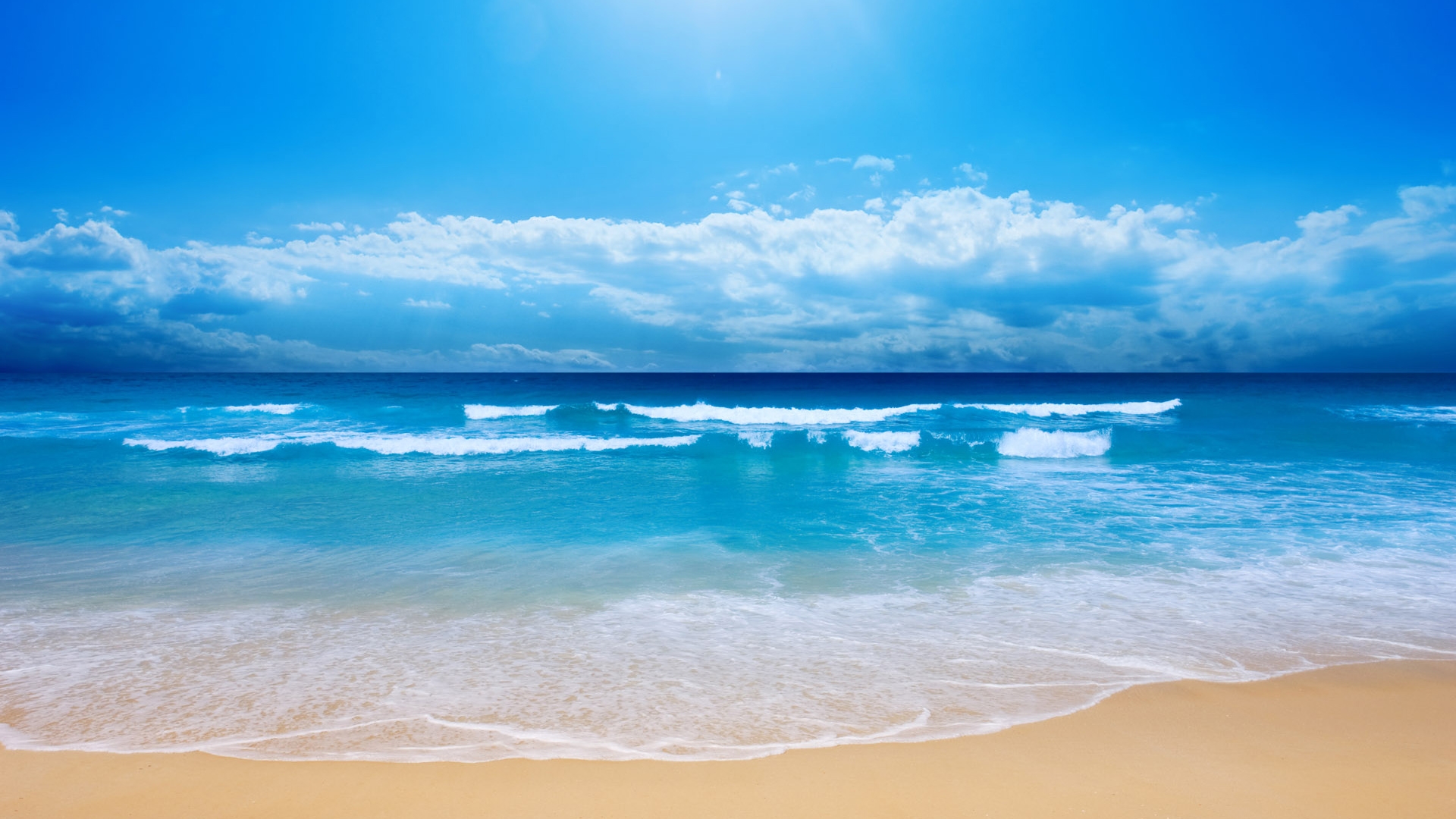 щодо подолання несприятливих емоційних станівБудьте оптимістом. Ігноруйте похмурі аспекти життя, позитивно оцінюйте події та ситуації. Живіть під девізом «В цілому все добре, а все, що відбувається, — на краще». Сприймайте незадовільні обставини життя як тимчасові та намагайтеся змінити їх на краще. Помічайте свої досягнення, успіхи та хваліть себе за них, радійте досягнутим цілям. Не відтворюйте подумки конфлікти, і допущені помилки, які відбулись. Усвідомте їх причину, зробіть висновки та знайдіть вихід. Якщо виникла проблема або конфлікт, вирішуйте  їх своєчасно й обдумано. Візьміть за правило: довше та частіше спілкуватися з приємними людьми. З тими, хто неприємний, м’яко та непомітно обмежувати спілкування. Якщо взаємодія з малоприємною людиною все ж має відбутися, переконайте себе, що те, що відбувається не варте того, щоб реагувати емоційно. Визнавайте за будь-якою людиною право на вільний вияв її індивідуальності. Кожен виявляє свою індивідуальність, як йому зручно, а не так, як це робите ви або вам цього хотілося. Необхідно бути гнучкішим під час оцінювання інших людей, не прагнути переробити партнера, «підігнати» його під себе. Рекомендації педагогущодо зменшення впливу стресу в педагогічній діяльності Визначте негативні чинники, що призводять до виникнення у Вас стресу. Намагайтеся уникати їх або за допомогою позитивного мислення змініть своє ставлення до них.  Навчіться розслаблятися тілом, та подумки. Стрес викликає загальну напругу. Розслаблення ж, навпаки, протидіє стресу. Уміння розслаблятися – секрет боротьби зі стресом.  Зробіть паузу: у спілкуванні порахувати до 10; вийдіть з приміщення. Такі «перерви» потрібно робити якнайчастіше в ті моменти, коли відбувається втрата самоконтролю.  Слід примусити стрес працювати на Вас, а не проти Вас, опануйте головне уміння: перетворити негативні події у позитивні.  Оволодійте теорією та практикою позитивного мислення. Пам’ятайте позитивне мислення – це головний людський інструмент забезпечення здоров’я і благополуччя. 